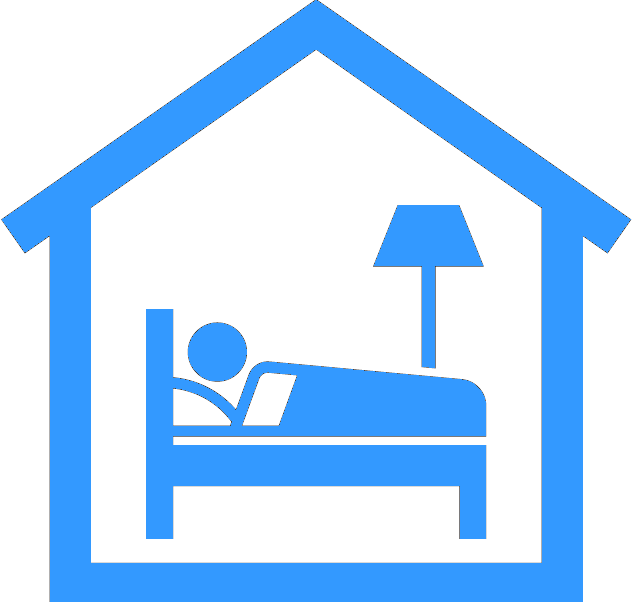 寝　屋　川　市　長　※標識の寸法や色については、法令により規定されています。寝　屋　川　市　長